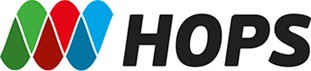 Hrvatski operator prijenosnog sustava d.d.10000 Zagreb, Kupska 4                                                    OBRAZAC – ZAHTJEV ZA DONACIJU                       Obveza primatelja donacije:                       Primatelj donacije se obvezuje dostaviti izjavu da li je namjenski utrošio sredstva ove donacije najkasnije do 31.12. tekuće godine.______________________                 Mjesto i datum:                                                    	                    Potpis odgovorne osobe		Predlagatelj programa-korisnik sredstavaOIB:(pravne osobe)Registarski broj organizacije civilnog društva u matičnom registru (Registar udruga RH, registar zaklada i sl.)Registarski broj organizacije civilnog društva u matičnom registru (Registar udruga RH, registar zaklada i sl.)Broj u registru neprofitnih organizacija – RNO broj (7 znakova):Broj u registru neprofitnih organizacija – RNO broj (7 znakova):Odgovorna osoba predlagatelja (Ime i prezime):Odgovorna osoba predlagatelja (Ime i prezime):Adresa (grad/općina, ulica i kućni broj):Adresa (grad/općina, ulica i kućni broj):Tel/fax: Tel/fax: e-mail adresa:e-mail adresa:IBAN: Otvoren kod banke:Svrha i područje djelovanja predlagatelja:Svrha i područje djelovanja predlagatelja:Status predlagatelja:* molimo priložiti presliku rješenja o  registracijiJavna ustanovaUdruga *Organizacija*Trgovačko društvo*Fizička osobaOstalo*Kratko obrazloženje za donacije:Kratko obrazloženje za donacije: